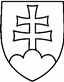 NávrhUznesenie vlády Slovenskej republikyč. ...z ...k návrhu zákona, ktorým sa mení a dopĺňa zákon č. 275/2006 Z. z. o informačných systémoch verejnej správy a o zmene a doplnení niektorých zákonov v znení neskorších predpisovVládaČíslo materiálu:Predkladateľ:vedúci Úradu vlády SRschvaľuje            A.1.    návrh zákona, ktorým sa mení a dopĺňa zákon č. 275/2006 Z. z.                              o informačných  systémoch   verejnej správy a o zmene a doplnení                        niektorých zákonov  v znení neskorších predpisov; B. poveruje predsedu vlády B.1. predložiť vládny návrh zákona predsedovi Národnej rady Slovenskej   republiky na ďalšie ústavné prerokovanie, ministra financií   B.2. uviesť  vládny návrh zákona v Národnej rade Slovenskej  republiky,vedúceho Úradu vlády Slovenskej republiky    B.3. odôvodniť vládny návrh zákona vo výboroch Národnej rady Slovenskej republiky;